День недели	вторник	День 1421 июня 2022 годДень 1421 июня 2022 годДень 1421 июня 2022 годДень 1421 июня 2022 годТема дняВремяСозвездие экологии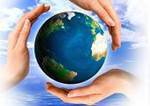 8:00-8.40Встреча детей в лагере. «Солнышко встаёт - спать ребятам не даёт»Встреча детей в лагере. «Солнышко встаёт - спать ребятам не даёт»Встреча детей в лагере. «Солнышко встаёт - спать ребятам не даёт»Созвездие экологии08.50–09.10Поднятие флага, исполнение гимна.Зарядка: «Мы рады вам! Чтобы быть весь день в порядке, надо делать всем зарядку!»Поднятие флага, исполнение гимна.Зарядка: «Мы рады вам! Чтобы быть весь день в порядке, надо делать всем зарядку!»Поднятие флага, исполнение гимна.Зарядка: «Мы рады вам! Чтобы быть весь день в порядке, надо делать всем зарядку!»Созвездие экологии09.10–09.20Линейка: «Пора, пора! На линейку, детвора!» (объявление плана работы на день)Линейка: «Пора, пора! На линейку, детвора!» (объявление плана работы на день)Линейка: «Пора, пора! На линейку, детвора!» (объявление плана работы на день)Созвездие экологии9:20-9.40Завтрак: «Каша, чай, кусочек сыра –вкусно, сыто и красиво.»Завтрак: «Каша, чай, кусочек сыра –вкусно, сыто и красиво.»Завтрак: «Каша, чай, кусочек сыра –вкусно, сыто и красиво.»Созвездие экологии10:00Мастер- класс в МДЦ(выход от школы после завтрака)Мастер- класс в МДЦ(выход от школы после завтрака)Мастер- класс в МДЦ(выход от школы после завтрака)Созвездие экологии11.30-13.00Праздник, посвященный закрытию смены «Расстанемся друзьями».Праздник, посвященный закрытию смены «Расстанемся друзьями».Праздник, посвященный закрытию смены «Расстанемся друзьями».Созвездие экологии13:10-13:40Обед: «Нас столовая зовёт, суп отличный и компот.»Обед: «Нас столовая зовёт, суп отличный и компот.»Обед: «Нас столовая зовёт, суп отличный и компот.»Созвездие экологии13:40-15.40СонСонСонСозвездие экологии15.40-16.00ПолдникПолдникПолдникСозвездие экологии16.00-17.00Игра-путешествие «Экологическая кругосветка»/ Конкурс отрядных газет «Сделай планету чище!»Игра-путешествие «Экологическая кругосветка»/ Конкурс отрядных газет «Сделай планету чище!»Игра-путешествие «Экологическая кругосветка»/ Конкурс отрядных газет «Сделай планету чище!»Созвездие экологии17.15-17.30Подведение итогов дняПодведение итогов дняПодведение итогов дняСозвездие экологии17.30Уход детей домой, совещание педагогов, анализ дня.«До свидания! До новых встреч!»Уход детей домой, совещание педагогов, анализ дня.«До свидания! До новых встреч!»Уход детей домой, совещание педагогов, анализ дня.«До свидания! До новых встреч!»